公益財団法人川崎市産業振興財団主催 技術セミナー ■【日　　　時】　　令和 １年 ７月1７日（水） 16時00分～18時00分【会　　　場】　　かわさき新産業創造センター（KBIC） AIRBIC会議室５【講　　　師】　　佐々木 久美 氏 技術士（化学部門）【受 講 料】　　無料【定　　　員】　　30名（申込順）【対 象 者】　　経営者、管理者、実務担当者等【申込方法】　　FAXまたはE－mail（裏面参照）【申込締切】　　令和 １年 ７月１６日（火）　　　【内　　 容】【申し込み方法】	　E-mailまたはFAXでお申込ください。※ 必要事項をご記入の上、FAX（044－548－4146）もしくは、同内容をＥ-mail　 jinzai@kawasaki-net.ne.jp までお送りください。※ FAXの場合は、参加申込書を切らずにこのまま送信してください。※ 受講票は発行いたしません。当日、会場へ直接お越しください。※ 定員超過によりご参加いただけない場合に限りご連絡いたします。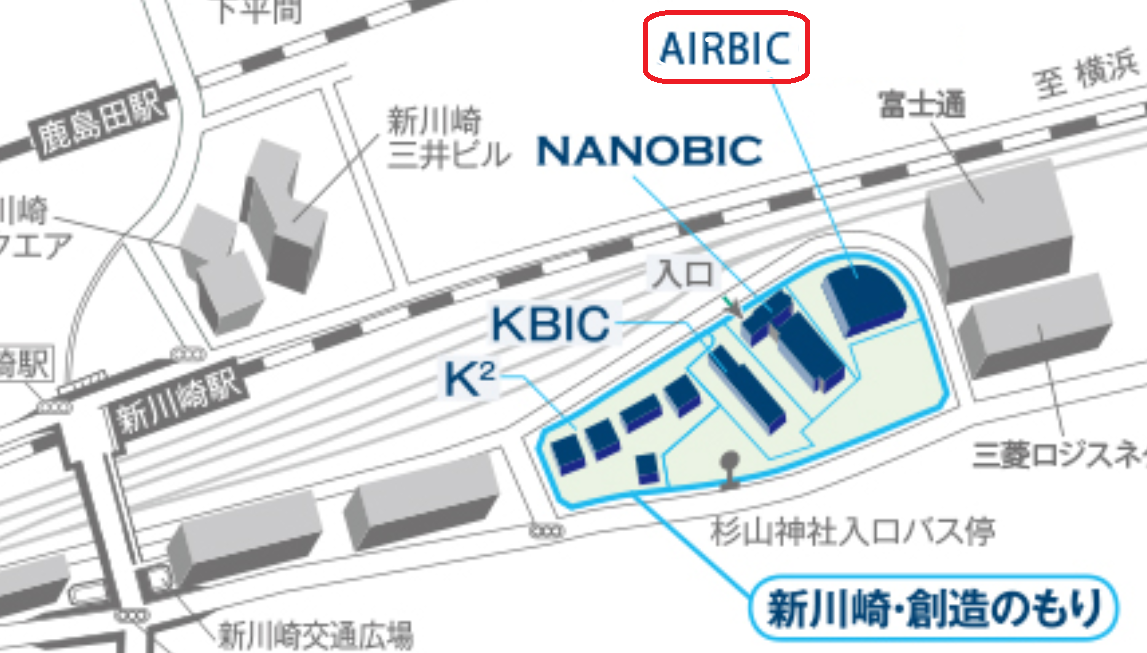 講師プロフィール　佐々木 久美 氏 技術士 （化学部門）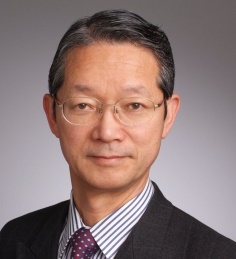 ビジネスを成功に導く技術経営戦略 ～知財戦略と産学公連携～　（７月１７日　開催)参加申込書　　　　　　　　　　　　　　　　　　　　　　　　　　 令和　　年　　月　　日ビジネスを成功に導く技術経営戦略 ～知財戦略と産学公連携～　（７月１７日　開催)参加申込書　　　　　　　　　　　　　　　　　　　　　　　　　　 令和　　年　　月　　日ビジネスを成功に導く技術経営戦略 ～知財戦略と産学公連携～　（７月１７日　開催)参加申込書　　　　　　　　　　　　　　　　　　　　　　　　　　 令和　　年　　月　　日ビジネスを成功に導く技術経営戦略 ～知財戦略と産学公連携～　（７月１７日　開催)参加申込書　　　　　　　　　　　　　　　　　　　　　　　　　　 令和　　年　　月　　日ビジネスを成功に導く技術経営戦略 ～知財戦略と産学公連携～　（７月１７日　開催)参加申込書　　　　　　　　　　　　　　　　　　　　　　　　　　 令和　　年　　月　　日住　所役　職連絡先電　　話連絡先Ｅ-mail